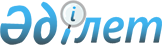 О внесении изменения в постановление акимата Махамбетского района от 4 марта 2015 года № 144 "Об определении мест для размещения агитационных печатных материалов для всех кандидатов в Президенты, депутаты Сената и Мажилиса Парламента, маслихатов Республики Казахстан"Постановление акимата Махамбетского района Атырауской области от 20 августа 2020 года № 186. Зарегистрировано Департаментом юстиции Атырауской области 26 августа 2020 года № 4711
      В соответствии со статьями 31, 37 Закона Республики Казахстан от 23 января 2001 года "О местном государственном управлении и самоуправлении в Республике Казахстан" и статьей 26 Закона Республики Казахстан от 6 апреля 2016 года "О правовых актах" акимат Махамбетского района ПОСТАНОВЛЯЕТ:
      1. Внести в постановление акимата Махамбетского района от 4 марта 2015 года № 144 "Об определении мест для размещения агитационных печатных материалов для всех кандидатов в Президенты, депутаты Сената и Мажилиса Парламента, маслихатов Республики Казахстан" (зарегистрированное в реестре государственной регистрации нормативных правовых актов за № 3126, опубликовано в районной газете "Жайық шұғыласы" от 19 марта 2015 года) следующее изменение:
      в приложении указанного постановления исключить пункты 11, 12.
      2. Контроль за исполнением настоящего постановления возложить на руководителя государственного учреждения "Аппарат акима Махамбетского района" (Н. Калиев).
      3. Настоящее постановление вступает в силу со дня государственной регистрации в органах юстиции и вводится в действие по истечении десяти календарных дней после дня его первого официального опубликования и распростроняется на провоотношения, возникшие с 28 января 2020 года.
					© 2012. РГП на ПХВ «Институт законодательства и правовой информации Республики Казахстан» Министерства юстиции Республики Казахстан
				
      Аким Махамбетского района

Ж. Ахметов
